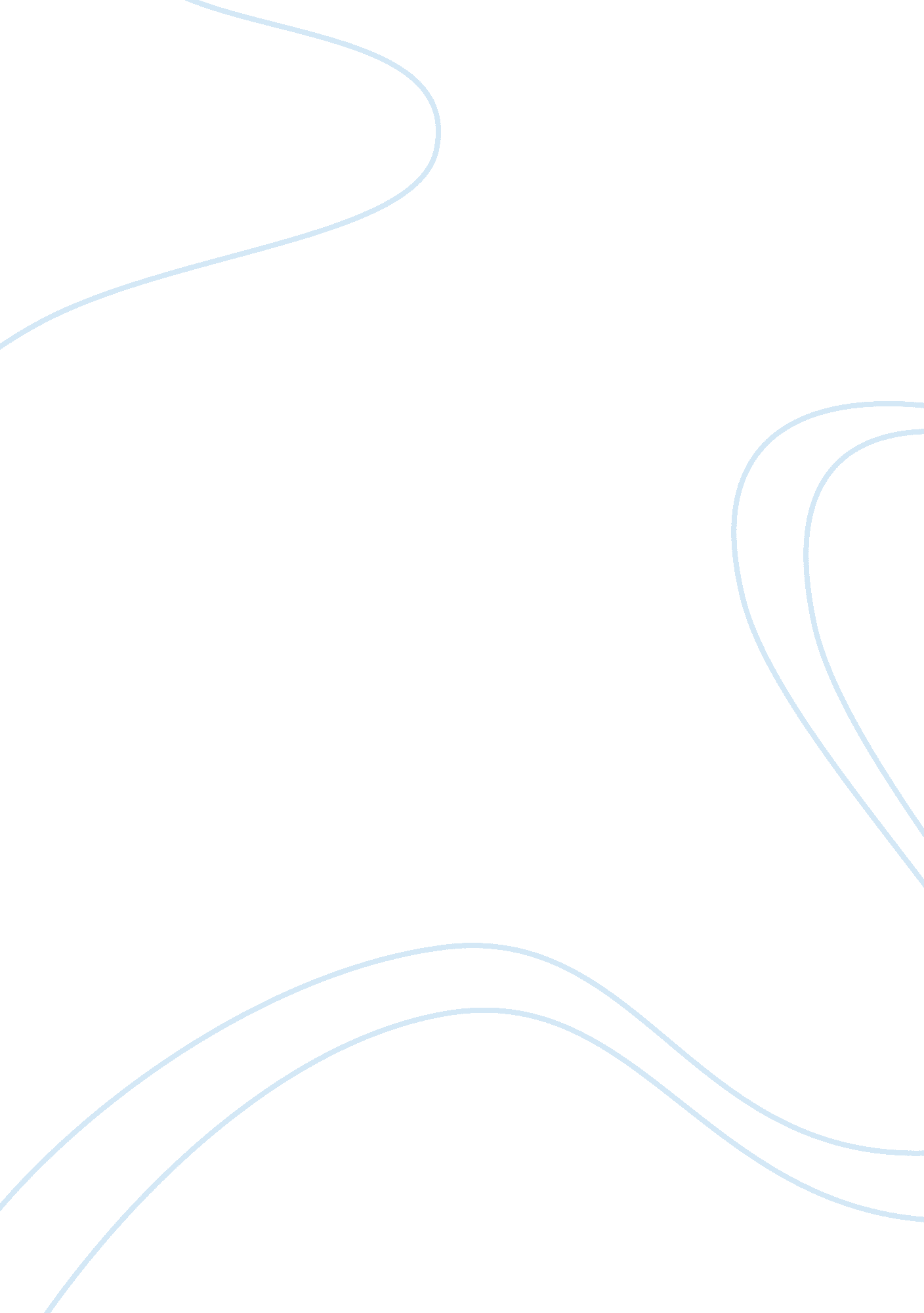 Themes of gattaca the movie essay sample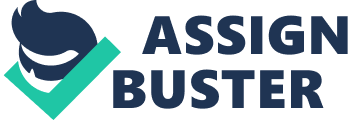 Gattaca is a film in which many common subjects are evident. The subjects that will be discussed are Potential. Determination and Perfection. Although many more subjects occur in Gattaca. these are the most relevant 1s. Potential comes up a batch during Gattaca because that’s what the full film is based on. The ground some one would acquire cistron alteration in the first topographic point would be to increase at that place “ potential” . The physician even said. “ don’t you want your boy to be able to hold the best life possible? ” . That duologue is all about possible. Society wouldn’t even accept in-valid because they were “ incompetent” and “ inconsistent” . The constabulary didn’t even accept Vincent because they could non penetrate an In-valid rip offing the system allow entirely going the best in his field. Near the terminal of the film. nevertheless. there are many illustrations that people do “ exceed” at that place possible. One easy discernible illustration is the scene where Vincent crush Anton in the swimming competition. Anton had everything traveling for him. good genetic sciences. good occupation. good wellness. and Vincent had none of these. Yet Vincent was the 1 who went the farthest and had to salvage Anton from submerging. The film. in decision. shows you that you can “ exceed” your possible. Determination besides plays a immense portion in the movie because Vincent needs to hold finding to over come all the obstructions on his way to a better life. Vincent as a small child would look up into the dark sky and state “ I’m gon na do it there some day” . He was inexorable on the fact that he would turn out to everyone he was merely every bit good. or even better. than his genetically superior rivals. Determination is blatantly evident in the scene where Vincent and Anton have their last swimming lucifer and Vincent keeps endeavoring for the win. Even though all the odds are against him and he knows it he is determined to demo his brother that he can make anything he sets his head to. The thought of flawlessness is the general subject in the secret plan. All the people who had been genetically altered where. from a comparative point of position. perfect. They had unsusceptibility to all wellness effects. superior mind. denser musculus and bone mass. high metabolic rates. and fast physiological reactions. Gerome aka `Eugene` was so haunted about being perfect that he tried to perpetrate self-destruction because he got 2nd. He said “ See this decoration? It`s silver“ . The constabulary didn’t believe that an shut-in could hold a perfect record at Gattaca. To take the thought to the utmost Eugene committed suicide because he couldn’t trade with the fact that he got 2nd topographic point and wasn’t perfect. Gattaca shows many different points of position on an even more many subjects. The subjects in this are easy apprehensible and are portrayed in such a manner that it entreaties to the spectator. The movie is unsound because the secret plan is awful but if you pay attending the duologue makes it interesting because it makes many allusions to add to the subjects. Bibliography: Gattaca the Movie. nut. wikipedia. org/wiki/Gattaca. World Wide Web. imdb. com/title/tt0119177/ . World Wide Web. rottentomatoes. com/m/gattaca/ 